Mẫu KTHP02: Đề thi tự luậnMÔN THI: ……………………….....Lớp:...........................................Hình thức thi:.................        Thời gian :……phút. (không kể thời gian phát đề)             - Không sử dụng tài liệu	- Được sử dụng tài liệu             - Nộp lại đề thi	            - Không nộp lại đề thi Họ và tên:……………………………… ……………… ……...............MSSV:…………………..NỘI DUNG ĐỀ THICÂU 1. (………. điểm )……………………………………………………………………………………………………………….……………………………………………………………………………………………………………….……………………………………………………………………………………………………………….CÂU 2. (………. điểm )……………………………………………………………………………………………………………….……………………………………………………………………………………………………………….………………………………………………………………………………………………………………. Cán bộ coi thi không giải thích gì thêm!HẾT    Tp.HCM, Ngày …. tháng …. năm ………    DUYỆT CỦA KHOA/BỘ MÔN			                        CÁN BỘ RA ĐỀ          (ký tên, ghi rõ họ tên)				                  (ký tên, ghi rõ họ tên)Lưu ý:Sử dụng khổ giấy A4.Tất cả sử dụng font Times New Roman.Phải thể hiện số thứ tự trang nếu tổng số trang lớn hơn 1. Trang 1/…Mẫu KTHP03: Đề thi trắc nghiệm sử dụng mẫu phiếu phòng KTĐBCL&TTGDMÔN THI: ……………………….....Lớp:...........................................Hình thức thi:.................        Thời gian :……phút. (không kể thời gian phát đề)             - Không sử dụng tài liệu	- Được sử dụng tài liệu              - Nộp lại đề thi	            - Không nộp lại đề thi Họ và tên:……………………………… ……………… ……...............MSSV:…………………..NỘI DUNG ĐỀ THICâu 1:  ……………………………………………………………………………………………………					b. ………………….………………					d. ………………….                                     Câu 2:  ……………………………………………………………………………………a.  ………………					b. ………………….c.  ………………					d. ………………….                                     Nếu phần trả lời trắc nghiệm quá dài  thì có thể thiết kế câu hỏi theo dạng như sauCâu 3:  ……………………………………………………………………………………	a.   		b.   		c.   		d.   	Cán bộ coi thi không giải thích gì thêm!HẾTTp.HCM, Ngày …. tháng …. năm ………    DUYỆT CỦA KHOA/ BỘ MÔN			                      CÁN BỘ RA ĐỀ            (ký tên, ghi rõ họ tên)				       (ký tên, ghi rõ họ tên)Lưu ý:Sử dụng khổ giấy A4.Tất cả sử dụng font Times New Roman.Phiếu trả lời trắc nghiệm theo mẫu của Phòng KT&BĐCLGD (Mẫu phiếu ở trang sau)Phải thể hiện số thứ tự trang nếu tổng số trang lớn hơn 1.  Trang 1/… Mã đề…
Maaumnm  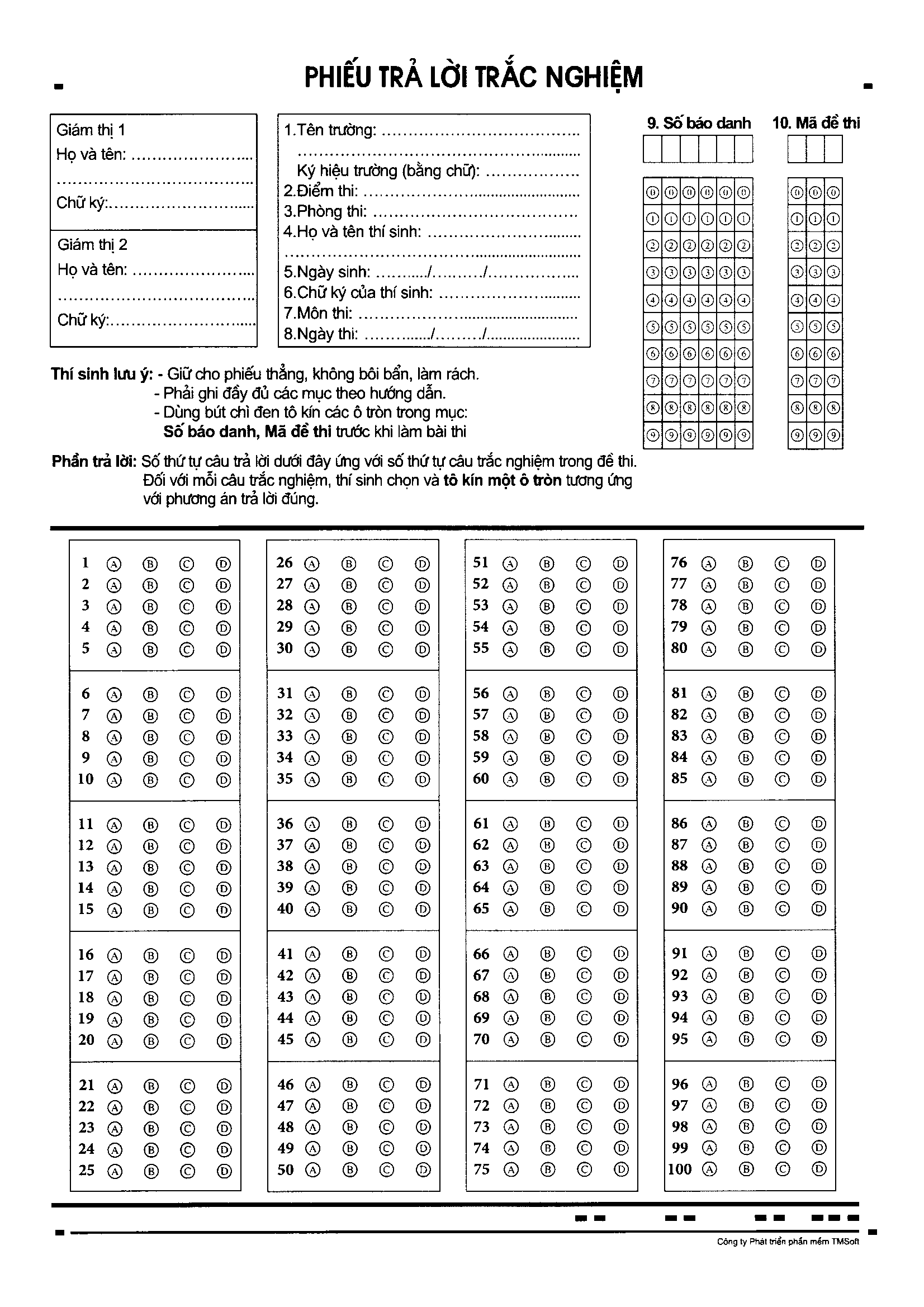 Mẫu KTHP04: Đề thi trắc nghiệm và tự luậnMÔN THI: ……………………….....Lớp:...........................................Hình thức thi: Trắc nghiệm và tự luận       Thời gian :……phút. (không kể thời gian phát đề)             - Không sử dụng tài liệu 	- Được sử dụng tài liệu              - Nộp lại đề thi 	            - Không nộp lại đề thi TRẢ LỜI TRẮC NGHIỆMHọ tên:………………………………………..	            Ngày sinh:……………….Lớp:…………………………………………………….Phần trả lời trắc nghiệm:										- Số thứ tự câu trả lời dưới đây ứng với số thứ tự câu trắc nghiệm trong đề thi.	- Đối với mỗi câu trắc nghiệm học sinh chọn và đánh dấu X tương ứng với phương án trả lời đúng; bỏ chọn: khoanh tròn 		; chọn lại: tô đen	NỘI DUNG ĐỀ THI Phần 1: Trắc nghiệm (.........điểm)Câu 1:  ……………………………………………………………………………………………………					b. ………………….………………					d. ………………….                                     Câu 2:  ……………………………………………………………………………………a.  ………………					b. ………………….c.  ………………					d. ………………….                                     Nếu phần trả lời trắc nghiệm quá dài  thì có thể thiết kế câu hỏi theo dạng như sauCâu 3:  ……………………………………………………………………………………	a.   		b.   		c.   		d.   	Phần 2: Tự luận (.......điểm)Câu 1: (………. điểm )……………………………………………………………………………………………………………….……………………………………………………………………………………………………………….……………………………………………………………………………………………………………….Câu 2: (………. điểm )……………………………………………………………………………………………………………….……………………………………………………………………………………………………………….……………………………………………………………………………………………………………….Cán bộ coi thi không giải thích gì thêm!HẾTTp.HCM, Ngày …. tháng …. năm ………    DUYỆT CỦA KHOA/ BỘ MÔN			                        CÁN BỘ RA ĐỀ            (ký tên, ghi rõ họ tên)					(ký tên, ghi rõ họ tên)Lưu ý:Sử dụng khổ giấy A4.Tất cả sử dụng font Times New Roman.Phải thể hiện số thứ tự trang nếu tổng số trang lớn hơn 1.  Trang 1/…Mẫu KTHP05: Đề thi vấn đápMÔN THI: ……………………….....Lớp:...........................................Hình thức thi:.................        Thời gian :……phút. (không kể thời gian phát đề)             - Không sử dụng tài liệu 	- Được sử dụng tài liệu              - Nộp lại đề thi 	            - Không nộp lại đề thi Họ tên SV:…………………………………………. Số BD:…………….Lớp: …………………………. Khoa:………………….. Mã số SV:……………NỘI DUNG ĐỀ THICÂU 1. (………. điểm )………………………………………………………………………………………………………………………………………………………………………………………………………………………………………………………………………………………………………………………CÂU 2. (………. điểm )………………………………………………………………………………………………………………………………………………………………………………………………………………………………………………………………………………………………………………………Cán bộ coi thi không giải thích gì thêm!HẾTTp.HCM, Ngày …. tháng …. năm ………    DUYỆT CỦA KHOA/ BỘ MÔN			                   CÁN BỘ RA ĐỀ            (ký tên, ghi rõ họ tên)				     (ký tên, ghi rõ họ tên)Lưu ý:Sử dụng khổ giấy A4.Tất cả sử dụng font Times New Roman.Chỉ thể hiện trên 01 trang A4TRƯỜNG ĐẠI HỌC TÀI NGUYÊN VÀ MÔI TRƯỜNG TP. HỒ CHÍ MINHKHOA:................ĐỀ THI KẾT THÚC HỌC PHẦNHỌC KỲ ……  NĂM HỌC …................TRƯỜNG ĐẠI HỌC TÀI NGUYÊN VÀ MÔI TRƯỜNG TP. HỒ CHÍ MINHKHOA:.................ĐỀ THI KẾT THÚC HỌC PHẦNHỌC KỲ ……  NĂM HỌC …................TRƯỜNG ĐẠI HỌC TÀI NGUYÊN VÀ MÔI TRƯỜNG TP. HỒ CHÍ MINHKHOA: ...KỲ THI KẾT THÚC HỌC PHẦNHỌC KỲ ……  NĂM HỌC …................Mã số Sinh viênCán bộ coi thi 1Cán bộ coi thi 2Điểm Số:Chữ:Cán bộ chấm thi 1Cán bộ chấm thi 2Câu 1234567891011121314151617181920ĐÁP ÁNAAAAAAAAAAAAAAAAAAAAĐÁP ÁNBBBBBBBBBBBBBBBBBBBBĐÁP ÁNCCCCCCCCCCCCCCCCCCCCĐÁP ÁNDDDDDDDDDDDDDDDDDDDDCâu 2122232425262728293031323334353637383940ĐÁP ÁNAAAAAAAAAAAAAAAAAAAAĐÁP ÁNBBBBBBBBBBBBBBBBBBBBĐÁP ÁNCCCCCCCCCCCCCCCCCCCCĐÁP ÁNDDDDDDDDDDDDDDDDDDDDTRƯỜNG ĐẠI HỌC TÀI NGUYÊN VÀ MÔI TRƯỜNG TP. HỒ CHÍ MINHKHOA:...........................ĐỀ THI KẾT THÚC HỌC PHẦNHỌC KỲ ……  NĂM HỌC …................